【2014年06月10日(火)10：00解禁】2014年06月10日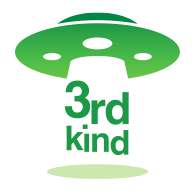 　　　　報道用資料3rdKind株式会社は、6月10日(火)にゲームアプリ『ファッションドリーム』をGooglePlayにてリリース致します。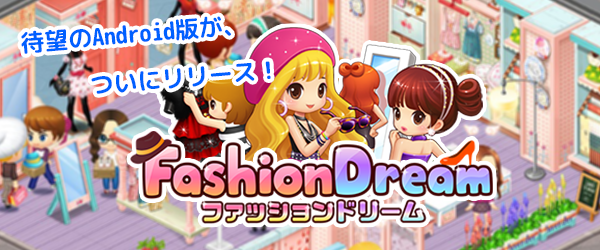 １）概要ブラウザゲームとしてSNSで大人気だった『ファッションドリーム』が、App Storeに続き、Google Playにて、いよいよ配信開始致します！可愛い洋服を作って、お店で販売する経営シュミレーションを、簡単操作で手軽にお楽しみいただけます。ブラウザでは表現ができなかった細かいアニメーションは、とても可愛く見てるだけでも飽きないと評判は上々です！今回、Android版のリリースを祝して、App Store版共にファッションコンテストを開催致します。早速、詳細をご案内致しますので、ぜひご参加ください！２）キャンペーン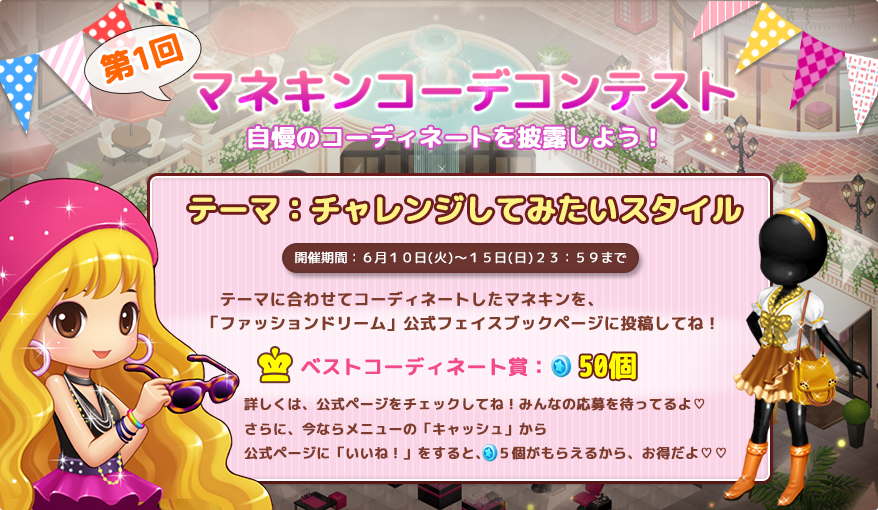 Android版のリリースを祝して、「マネキンコーデコンテスト」を開催致します。【開催期間】6月10日(火)〜15日(日) 23：59まで【内容】自分のショップのマネキンをテーマに合わせてコーディネート！　　　　そのスクリーンショットを「ファッションドリーム」　　　　公式Facebookページにご投稿ください。　　　　ベストコーディネート賞には、Cashを50個をプレゼント！　　　　奮ってご参加ください！【公式Facebookページ】https://www.facebook.com/pages/ファッションドリーム/529172650512626YouTubeにてプロモーション動画を公開中！http://youtu.be/CO7Xi3e5x1omyショップができるまでのお話を見てねどんなデザインにしたいか、夢が膨らむよ！４）対象端末について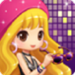 